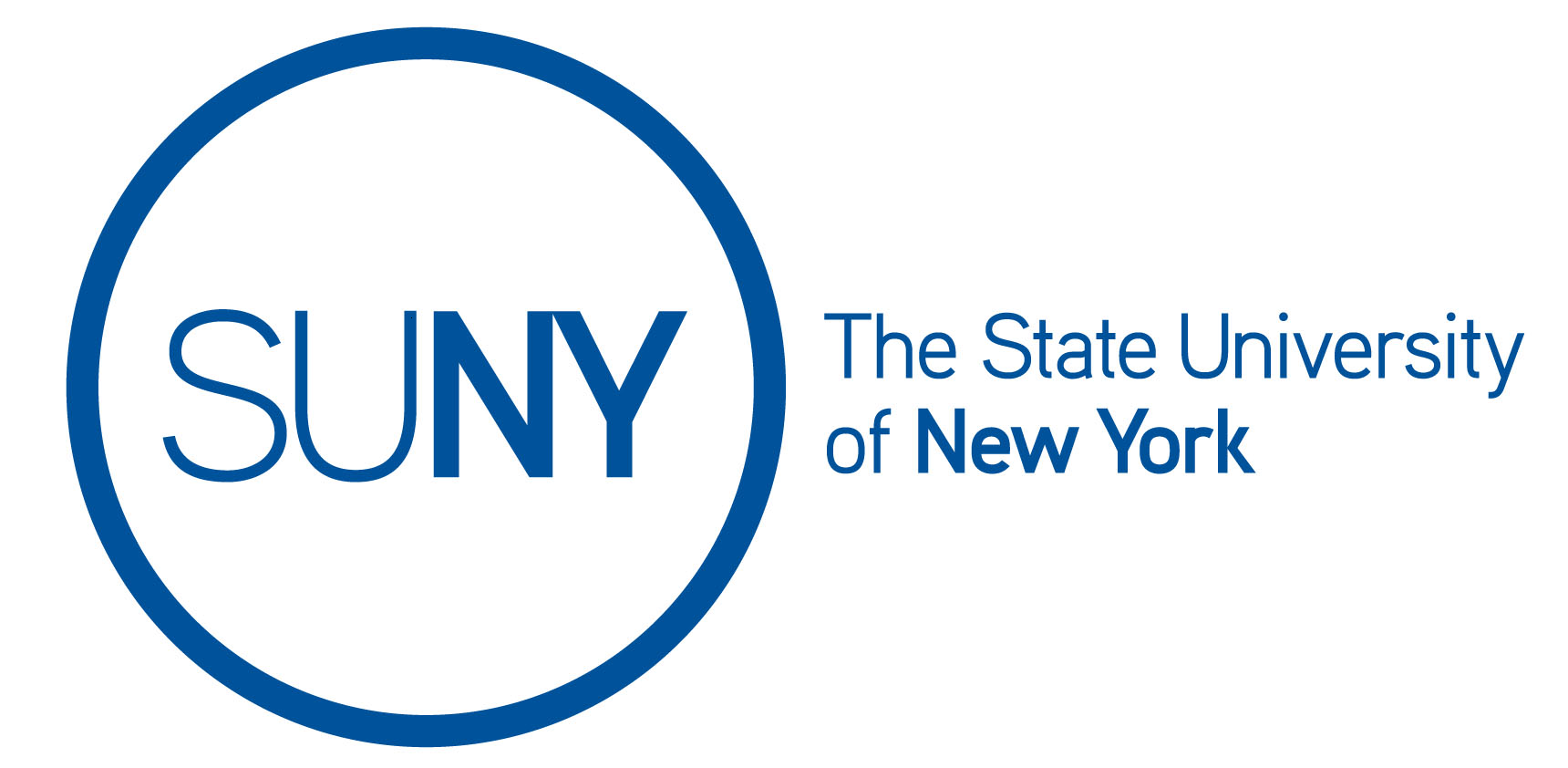   STATE UNIVERSITY OF NEW YORKFARMINGDALE STATE COLLEGECHECKLIST FOR SUBSTANTIAL COMPLETIONSUNY Project No.  		Campus:  	Project Title:Notes:Approved by: Date:INITIALSREMARKSKeysApproved SubmittalsOperating InstructionsSpare Parts/Attic Stock ListsShop DrawingsCuts and BrochuresBonds, Guarantees, etc.Record Information to ArchitectPunch List EstablishedCampus Personnel InstructedRelease